Mateřská škola Hlučín, Severní, příspěvková organizace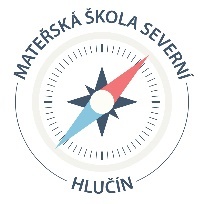 Severní 1261/19							Truhlářství Petr ReiskýHlučín									IČ: 7300150374801Tel: 605352571mail: severni@mshlucin.czIČO: 75027151DIČ: CZ75027151Č.j. MŠS214/2023Vyřizuje: Mgr. Kateřina Boková – ředitelkaVěc: Objednávka výroby parapetů včetně úložného prostoruMateřská škola Hlučín, Severní, příspěvková organizace objednává u vaší firmy parapety s úložným prostorem dle cenové nabídky. Cena zahrnuje – demontáž původního vybavení, likvidaci, výrobu a montáž nových parapetů včetně úložného prostoru.									Cena bez DPHCena bez DPH…………………………………………………………………………………….	49.752KčDPH 21% ………………………………………………………………………………………….. 	10.448 KčCelkem cena i s montáží a DPH	……………………………………	 60.200 Kč Zhotovitel objednávku akceptuje.V Hlučíně dne 24.07.2023					V Hlučíně dne 24.7.2023----------------------------------						-------------------------------Objednatel   	Zhotovitel